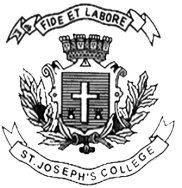 ST. JOSEPH’S COLLEGE (AUTONOMOUS), BENGALURU-27I SEMISTEREND SEMISTER EXAMINATION: OCTOBER 2022(Examination conducted December 2022)BCOE1–FUNDAMENTALS OF FINANCETime- 1 hr									     Max Marks-50This paper contains _____ printed pages and four partsThe components of ABCD in alternative finance does not includeArtificial intelligence, or AIBlockchain, Digital walletsCloud computingThe term ‘Riba’ in Islamic finance means LeaseInterestBondEquityBit coin is one of the _____Legal tender of moneyCryptocurrencyDigital currency of ChinaOne of digital currency accepted by RBIObjectives of Government Budget does not includeAllocation Function of Government Budget:Redistribution Function of Government Budget:Stabilization Function of Government Budget:Reorganization of assets of Government Budget:Wealth maximization is the process of increasing the shareholders wealth by way of maximizing the market value of the firm’s common stock. TrueFalsePhase-1 of The Investor Life Cycle is called as Dependent phaseAccumulation phaseDistribution phaseNone of theseAn investor whose risk appetite is limited or very less is known as ___Risk aggressiveRisk aversiveModerate risk takerNone of theseWhich one them is known as liquid assets?Equity shareReal estateBank FDNSE bondsWhich scheme was launched by Prime Minister, National Master Plan for Multi-modal Connectivity, essentially a digital platform to bring 16 Ministries including Railways and Roadways together for integrated planning and coordinated implementation of infrastructure connectivity projects?PM kisan yojanaPM Gati ShaktiPM kalyan shaktiPM multi-sector yojanaFinancial managers decisions involveInvestment, financing and dividend decisionsInvestment and sales decisionsInvestment and dividend decisions.Financing and dividend decisionsShort Term Period in business is generallyLess than 3 monthsLess than a yearLess than 5 yearsNone of thesePublic expenditure must be made productively and efficiently is known as Canon of EconomyCanon of SanctionCanon of BenefitCanon of SurplusATM is ______automated telegraph machineAutomated teller machineAutomatic teller moneyAny time MoneyIn finance, we refer to the market where new securities are bought and sold for the first time?Money marketCapital marketPrimary marketSecondary marketTechnologies used by mobile devices and digital wallets does not includeQR codesNear field communicationMagnetic secure transmissionInfraRed transmissionWhich one of them a problem of random investment?Wrong selection of investment instrumentsServes only long-term purposeServes only short term purposeNone of theseWhich one of them is an example of diversification?Delegation of authority to subsidiary level managers.Seeking synergies between subsidiariesCompany undertakes new activities in new markets.None of theseWhich one of the following is not part of Dividend decision of financial managerDetermination of dividend and retention policies of the firm Consideration of the impact of the levels of dividend and retention of earnings on the market value of the share and the future earnings of the company Taking advantage of interest and depreciation in reducing the tax liability of the firm Reconsideration of distribution and retention policies in boom and recession period Which of the following is not part of union budgetDirect tax ratesPolicy updatesEconomic IndicatorsElection policyCorporate Financial Management is mainly concerned witharrangement of funds    B. all aspects of acquiring and utilizing financial resources for firms activities    C. efficient Management of every business.    D. profit maximizationarrangement of funds    B. all aspects of acquiring and utilizing financial resources for firms activities    C. efficient Management of every business.    D. profit maximizationarrangement of funds    B. all aspects of acquiring and utilizing financial resources for firms activities    C. efficient Management of every business.    D. profit maximizationarrangement of funds    B. all aspects of acquiring and utilizing financial resources for firms activities    C. efficient Management of every business.    D. profit maximizationDr.G.R.Damodaran College of Science(Autonomous, affiliated to the Bharathiar University, recognized by the UGC)Re-accredited at the 'A' Grade Level by the NAAC and ISO 9001:2008 CertifiedCRISL rated 'A' (TN) for MBA and MIB ProgrammesIII B.Com [CS] [2017-2020]Semester VICore:CORPORATE FINANCE- 605BMultiple Choice Questions.1. Financial Management is mainly concerned with ____________.    A. Dr.G.R.Damodaran College of Science(Autonomous, affiliated to the Bharathiar University, recognized by the UGC)Re-accredited at the 'A' Grade Level by the NAAC and ISO 9001:2008 CertifiedCRISL rated 'A' (TN) for MBA and MIB ProgrammesIII B.Com [CS] [2017-2020]Semester VICore:CORPORATE FINANCE- 605BMultiple Choice Questions.1. Financial Management is mainly concerned with ____________.    A. Arrangement of fundsAll aspects of acquiring and utilizing financial resources for firms activities.Efficient Management of every businessProfit maximizationWhen the government outlays more expenditure than the revenue it collects is known asBalanced budgetSurplus budgetDeficit budgetCash Budget________ is a money market fund enabled by FinTech in China which became a huge success.YueBaoTiktokBitcoinE-bayIn which year was the establishment of the first trans-atlantic telegraph cable?1857199018671947The term ‘Musharaka’ in Islamic finance means Trade creditLease financeIslamic bondsVenture capitalIMPS stands for _____Immediate Payment ServiceInstant payment sectorImmediate payment sectorInstant payment serviceIn which finance, every decision has to be made known  to the people of the nation.Private financePublic financeCorporate financeLocal financeCapital budgeting is related to ____________Long terms assets.Short term assets.Long terms and short terms assets.Fixed assets.Phase-III of The Investor Life Cycle is called as Dependent phaseAccumulation phaseDistribution phaseNone of theseWhich one them is known as capital appreciation assets?CashEquity shareBank FDNone of theseConservative investment strategy consists of ___Majority of the funds invested in capital appreciation assets50 % of the funds invested in capital appreciation assetsMajority of the funds in bank deposits or liquid assets40 % of the funds in bank deposits and remaining in goldFinTech is:Just about tech startups.The intersection of finance, technology and regulation.Using mobile phones for banking.Digital paymentsWhich was the world's first fully launched electronic stock exchange?NASDAQHKEXLondon Stock ExchangeNSEName of the digital currency introduced by RBICDBCDigital RupeeRUPEES Digital INRAdvantages of Fintech does not includeGreater accessibilityData at riskCost reductionTime optimizationThe term ESG in sustainable finance does not includeEnvironmental Social GovernanceEconomicalGovernment budget consists of ________Revenue budget and capital budgetCapital budget and time budgetRevenue budget and Planned budgetPlanned budget and Unplanned budgetWho generally presents the Union  budget of India on behalf of the government Prime MinisterLaw ministerFinance ministerEducation MinisterWhich one of the following is not part of Financing decision of financial managerAppraisal and selection of capital investment proposals Determination of the pattern of LT, MT & ST funds Raising of funds through various instruments Arrangement of funds through various institutions Which of the following is a potential challenge for cryptocurrencies?VolatilityCausing harm to the environmentRisk of losing private-keysRisk of getting hackedAll of the aboveFINTECH 2.0 basically underlines the ___________Developments of BanksDevelopments of InfrastructureStart-upsEmerging EntrepreneursProfit maximization is a?Long term conceptShort term conceptBoth of theseNone of thesePublic expenditure should be done in a way avoiding deficit is known asCanon of EconomyCanon of SanctionCanon of BenefitCanon of SurplusWho is the finance minister of India?Shri Pranav MukherjeeShri Nirmala SitharamanShri Vivek SitharamShri Draupadi MurmuInvestors risk profile depends on age of the investor.FalseTrueGenerally the risk profile of the retired people will be ____Risk aggressiveRisk aversiveModerate risk takerNone of theseThe Union budget generally announced at ______ yearEnd of the Financial yearBeginning of Financial yearMiddle of financial yearAnytime during the financial yearThe first hand-held calculator was launched by CasioTexas InstrumentsGalileoMicrosoftThe term ‘Ijara’ in Islamic finance means Trade creditLease financeIslamic bondsVenture capital_______ is a financial transaction application that runs on mobile devices.Digital wallet Payment gatewayMobile bankingNone of theseWhich of these factors contributed to the development of FinTech from 2007?Emergence of the smart phoneThe 2008 Global financial crisisPost-crisis financial regulatory reforms All of the aboveWhich one of them in not a role of public financeEconomic stabilitySteady economic growthInfrastructural developmentJob enrichment